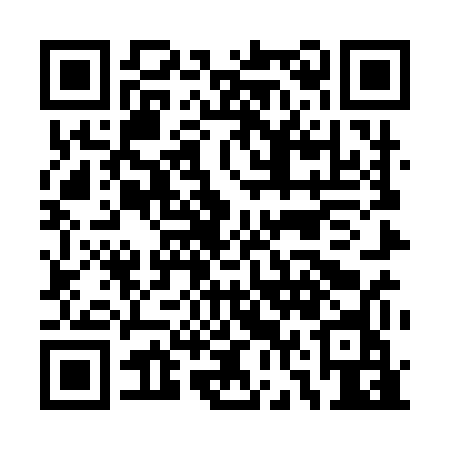 Prayer times for Saint Georges Hundred, Virginia, USAMon 1 Jul 2024 - Wed 31 Jul 2024High Latitude Method: Angle Based RulePrayer Calculation Method: Islamic Society of North AmericaAsar Calculation Method: ShafiPrayer times provided by https://www.salahtimes.comDateDayFajrSunriseDhuhrAsrMaghribIsha1Mon4:215:511:115:048:3110:012Tue4:215:511:115:048:3110:013Wed4:225:521:125:048:3110:014Thu4:235:521:125:048:3110:005Fri4:235:531:125:048:3110:006Sat4:245:531:125:048:3010:007Sun4:255:541:125:048:309:598Mon4:265:551:125:058:309:599Tue4:265:551:125:058:309:5810Wed4:275:561:135:058:299:5811Thu4:285:561:135:058:299:5712Fri4:295:571:135:058:289:5613Sat4:305:581:135:058:289:5614Sun4:315:581:135:058:279:5515Mon4:325:591:135:058:279:5416Tue4:336:001:135:058:269:5317Wed4:346:011:135:058:269:5218Thu4:356:011:135:058:259:5219Fri4:366:021:135:058:259:5120Sat4:376:031:145:058:249:5021Sun4:386:041:145:058:239:4922Mon4:396:041:145:048:239:4823Tue4:406:051:145:048:229:4724Wed4:416:061:145:048:219:4625Thu4:426:071:145:048:209:4526Fri4:436:071:145:048:209:4327Sat4:446:081:145:048:199:4228Sun4:456:091:145:048:189:4129Mon4:476:101:145:038:179:4030Tue4:486:111:145:038:169:3931Wed4:496:111:135:038:159:38